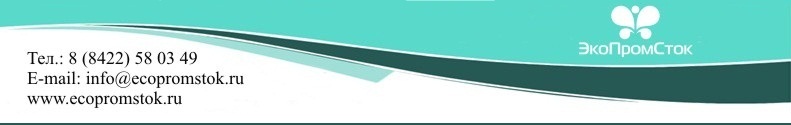 ОПРОСНЫЙ ЛИСТдля подбора станции пожаротушенияИсполнитель                                                                       /                               аОтветственное лицо                                                        /                               аДата «          »                              20         г.Наименование объекта:Заказчик:Контактное лицо:Телефон/факс/e-mail:Проектировщик:Контактное лицо:Телефон/факс/e-mail:Требуемая подача основного насосаQномин              м3/часИзбыточное давление на всасыванииРизб.              барТребуемое давление на нагнетании при номинальной подачеРтр.              барПерекачиваемая средаТип системы пожаротушения:Тип системы пожаротушения:сплинкернаянужное подчеркнутьдренчернаянужное подчеркнутьСпособ пожаротушения:Способ пожаротушения:водяноенужное подчеркнутьпенноенужное подчеркнутьУправление жокей – насосом:Управление жокей – насосом:данужное подчеркнутьнетнужное подчеркнутьПараметры жокей – насоса  Qномин              м3/час, Н              мДополнительное оборудование для жокей – насоса:Дополнительное оборудование для жокей – насоса:реле давления: диапазон Рвкл. / Рвыкл.бармембранный бакобъем V              м, номинальное давление PN              барУправление дренажным насосом:Управление дренажным насосом:насос со встроенным поплавкомнужное подчеркнутьнасос и поплавок отдельнонужное подчеркнутьУправление и коммутация задвижек с электроприводомда (число задвижек)                 5/ нетМарка и тип применяемых задвижекНапряжение, ном. мощность, ном. сила тока электродвигателяU              В, Рном              кВт, Iном              А,Номинальный ток сухого контакта (управляющий сигнал) 1х220 ВIном              АНоминальный ток сухого контакта (сигнал аварии) 1х220 ВIном              АУправление насосами пенообразователя:Управление насосами пенообразователя:данужное подчеркнутьнетнужное подчеркнутьМарка и тип применяемых насосов пенообразователяТребуемая длина кабеля между насосами и  шкафом управленияL              мСигнализация на диспетчерский пункт:Сигнализация на диспетчерский пункт:данужное подчеркнутьнетнужное подчеркнутьТип сигнала диспетчеризации:Тип сигнала диспетчеризации:сухой контактнужное подчеркнутьинтерфейс проводнойнужное подчеркнутьбеспроводная связьнужное подчеркнутьТип проводного интерфейсаПротокол проводного интерфейсаТип беспроводной связиПротокол беспроводной связиДругой тип сигналаНаличие технологического павильона:Наличие технологического павильона:данужное подчеркнутьнетнужное подчеркнутьДополнительные требования